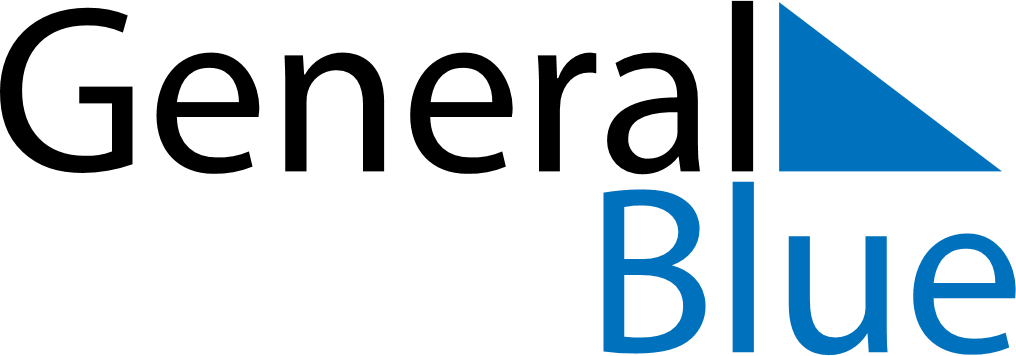 March 2024March 2024March 2024March 2024MexicoMexicoMexicoSundayMondayTuesdayWednesdayThursdayFridayFridaySaturday1123456788910111213141515161718192021222223Benito Juárez’s birthday (day off)Benito Juárez’s birthday2425262728292930Maundy ThursdayGood FridayGood Friday31